§1820-A.  Equine infectious anemia1.  Definitions.  As used in this section, unless the context otherwise indicates, the following terms have the following meanings.A.  "Official test" means any test approved by the commissioner for the detection of equine infectious anemia.  "Official test" includes, but is not limited to, the enzyme-linked immunosorbent assay, or ELISA test, and the agar gel immunodiffusion, AGID, or Coggins test.  [PL 2001, c. 572, §49 (NEW).]B.  "Quarantine" means to confine an equine to a stable or pasture in a manner that will prevent the spread of equine infectious anemia.  [PL 2001, c. 572, §49 (NEW).][PL 2001, c. 572, §49 (NEW).]2.  Duties of commissioner.  The commissioner shall:A.  Require a negative Coggins test, taken within 36 months, on all equines raced on, exhibited at or stabled at racetracks or fairgrounds.  The commissioner shall require a negative test from all equines entering this State within 12 months before the date of entry and may require any equines to be tested prior to entering the State.  Any equine not tested or required by the commissioner to be tested prior to entering this State must be quarantined until tested at the owner's expense;  [PL 2003, c. 386, §16 (AMD).]B.  Require that any equine having a positive test be immediately quarantined and isolated from other equines pending a 2nd test done by a state veterinarian; and  [PL 2001, c. 572, §49 (NEW).]C.  Require that all other equines on the premises where an equine has tested positive remain on the premises pending an investigation and testing as the commissioner determines necessary.  [PL 2001, c. 572, §49 (NEW).][PL 2003, c. 386, §16 (AMD).]3.  Disposition of reactors.  Any equine that has a positive 2nd test pursuant to subsection 2 must be considered a reactor.  A reactor must be:A.  Humanely euthanized within 7 days of the 2nd test.  Euthanasia must be performed by a licensed veterinarian or as the commissioner directs.  A veterinarian euthanizing a reactor shall report the euthanasia to the commissioner within 2 working days;  [PL 2001, c. 572, §49 (NEW).]B.  Freeze branded with a brand with an "11 EIA" no less than 4 inches in height on the left side of the neck and shipped directly to a United States Department of Agriculture slaughter facility under a federal order; or  [PL 2001, c. 572, §49 (NEW).]C.  Freeze branded with a brand with an "11 EIA" no less than 4 inches in height on the left side of the neck and permanently quarantined and isolated from all other equines.  The reactor must be kept a minimum of 1/4 mile from the nearest paddock, pasture or barn having an equine species or may be kept within 1/4 mile if the reactor is immediately placed and kept at all times in a screened-in enclosure acceptable to the commissioner.  [PL 2001, c. 572, §49 (NEW).][PL 2001, c. 572, §49 (NEW).]4.  Surcharge.  A person submitting a sample to the department for an official test for equine infectious anemia shall pay a surcharge of $4 for each sample tested by the department.  The commissioner shall collect the surcharge and deposit all money received under this subsection into the animal welfare auxiliary fund established under section 3906‑B, subsection 16.  All revenue collected pursuant to this subsection must be used for investigating alleged cases of mistreatment or abuse of equines and enhancing enforcement of this Part and Title 17, chapter 42 as these laws pertain to equines and for costs associated with department laboratory services needed to control or eradicate diseases affecting equines.[PL 2019, c. 343, Pt. T, §1 (AMD).]SECTION HISTORYPL 2001, c. 572, §49 (NEW). PL 2003, c. 386, §16 (AMD). PL 2005, c. 281, §2 (AMD). PL 2019, c. 343, Pt. T, §1 (AMD). The State of Maine claims a copyright in its codified statutes. If you intend to republish this material, we require that you include the following disclaimer in your publication:All copyrights and other rights to statutory text are reserved by the State of Maine. The text included in this publication reflects changes made through the First Regular and First Special Session of the 131st Maine Legislature and is current through November 1, 2023
                    . The text is subject to change without notice. It is a version that has not been officially certified by the Secretary of State. Refer to the Maine Revised Statutes Annotated and supplements for certified text.
                The Office of the Revisor of Statutes also requests that you send us one copy of any statutory publication you may produce. Our goal is not to restrict publishing activity, but to keep track of who is publishing what, to identify any needless duplication and to preserve the State's copyright rights.PLEASE NOTE: The Revisor's Office cannot perform research for or provide legal advice or interpretation of Maine law to the public. If you need legal assistance, please contact a qualified attorney.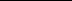 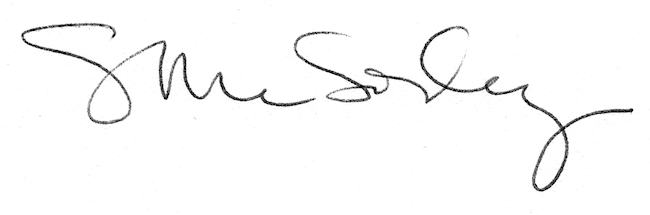 